Warszawa 3.06.2020 r. KOMUNIKAT Nr 1Mistrzostwa Okręgu Mazowieckiego PZW w wędkarstwie muchowymSan 11.06 – 14.06.2020 r.Okręgowy Kapitanat Sportowy w Warszawie informuje, że Zarząd Okręgu w dniach 11.06 - 14.06.2020 r. organizuje III turowe Muchowe Mistrzostwa Okręgu Mazowieckiego zaliczane do "Grand Prix" Okręgu.Zawody zostaną rozegrane zgodnie z Zasadami Organizacji Sportu Wędkarskiego (ZOSW), Regulaminem Zawodów w Dyscyplinach Wędkarskich Okręgu Mazowieckiego, Regulaminem Amatorskiego Połowu Ryb i Regulaminem stanowiącym załącznik do niniejszego komunikatu. Zawody odbędą się w klasyfikacji indywidualnej seniorów i juniorów oraz drużynowej seniorów. Ustala się 3 tury z podziałem na 3 sektory. Zawodnicy biorący udział w zawodach muszą posiadać wniesioną składkę na ochronę i zagospodarowanie wód okręgu Krosno oraz podbierak.Teren zawodów:  rzeka SAN od ujścia Hoczewki w miejscowości Hoczew do ujścia Osławy w okolicy Zagórza. W zależności od warunków jedna tura może odbyć się na zalewie Myczkowce. Podział na sektory zostanie ustalony na odprawie w dniu 11.06.2020 r.Baza zawodów mieścić się będzie w Weremieniu w okolicy Leska - kwatera prywatna u państwa Dudzińskich w pokojach 3- i 4- osobowych. Wyżywienie we własnym zakresie – na kwaterze znajduje się pełne wyposażenie kuchni. Uwaga:  W przypadku niesprzyjających warunków na Sanie zawody mogą być rozegrane w tym samym terminie na rzece Raba. Baza zawodów mieścić się będzie ośrodku Grosik nad Rabą w Gdowie-Zarabie. Teren zawodów: rzeka RABA od mostu w Dobczycach do mostu w Nieznanowicach. Podział na sektory będzie ustalony na odprawieZgłoszenia: Zgłoszenia do zawodów należy składać do dnia 9.06.2020 r. telefonicznie do kol. Marka Krawieckiego (600 961 696). Po terminie każdy rezerwuje noclegi we własnym zakresie.Koszt udziału jednego zawodnika wynosi 40 zł. oraz ewentualna dopłata za łódki na Zalewie Myczkowce 25 zł od osoby. Opłata będzie pobierana w trakcie odprawy przed zawodami. Pozostałe koszty jak dojazd, wyżywienie i zakwaterowanie każdy pokrywa we własnym zakresie. Każdy zawodnik musi posiadać podbierak.Wiceprezes ds. Sportu i MłodzieżyWojciech SzubierajskiPROGRAM ZAWODÓWczwartek – 11.06.2020 r.  9.00 – 16.00 – zakwaterowanie, trening16.00 – 19.00 – pokaz rzutów oraz indywidualne szkolenie początkujących zawodników19.00 – 20.00 – rejestracja zawodników i drużyn20.00 – 21.00  - otwarcie zawodów i odprawapiątek  – 12.06.2020 r.  8.00 –   9.00	- dojazd własnymi samochodami na stanowiska  9.00 – 13.00	- I tura zawodów 13.00 – 15.00 - przerwa na posiłek, zmianę stanowiska i zdanie kart startowych15.00 – 19.00	- II tura zawodów19.00 – 20.00 – powrót do bazy zawodów, zdanie kart startowychsobota  – 13.06.2020 r.  9.00 – 10.00	- dojazd własnymi samochodami na stanowiska,   9.00 – 13.00	- III tura zawodów 13.00 – 14.00 - zdanie kart startowych14.00 – 20.00 – indywidualne wędkowanie i kontynuacja szkolenia21.00 – 24.00 – wspólny wieczorek z grillem przy gitarzeniedziela –14.06.2020 r.  9.00 – 10.00	- praca komisji sędziowskiej 10.00 -	 11.00	- ogłoszenie wyników zawodów, zakończenie zawodówOrganizator zastrzega możliwość zmiany w godzinach rozgrywania tur oraz ewentualnego podziału na sektory w zależności od zgłoszonej ilości zawodników i warunków na rzece.REGULAMINMuchowych  Mistrzostw Okręgu Mazowieckiego - San 2020§Organizatorem zawodów jest Zarząd Okręgu Mazowieckiego PZW.Prawo uczestnictwa w zawodach mają wszyscy członkowie PZW Okręgu Mazowieckiego oraz członkowie Klubu WTP nie będący członkami Okręgu Mazowieckiego.Zawody rozgrywane są na żywej rybie.Do punktacji zaliczane będą tylko pstrągi potokowe, głowacice i lipienie. Na Zalewie Myczkowce także pstrągi tęczowe. Ustala się wymiar pstrągów i lipieni zaliczanych do punktacji na 30,1 cm. oraz głowacicy na 70,1 cm.Każdy zawodnik musi posiadać podbierak.§Zawody składają się z trzech tur, każda po 4 godziny.Ustala się 3 – osobowe zespoły, które na stanowisko dojeżdżają jednym samochodem. Na odprawie organizacyjnej zostanie przeprowadzone losowanie sektorów a następnie zawodnicy sami dobierają się w zespoły w ramach grupy z tego samego sektora.Zespół wspólnie ustala odcinek na jakim będą łowić w ramach wylosowanego sektora – wybrany odcinek jest dla danego zespołu stanowiskiem, możliwa jest zmiana stanowiska w ramach sektora w trakcie tury.W czasie trwania tury każdy startujący jest jednocześnie zawodnikiem oraz sędzią dla pozostałych zawodników na stanowisku.Zawodnicy powinni wędkować w pobliżu siebie, aby możliwe było niezwłoczne zmierzenie ryby. Możliwy jest pomiar ryby przez zawodnika z innego zespołu znajdującego się najbliżej. Nie dopuszcza się pomiaru dokonanego przez osoby spoza grupy zawodników lub sędziego. Dopuszcza się udokumentowanie złowionej ryby zdjęciem ryby na miarce z czytelnym widokiem początku i końca ryby. O ostatecznym zakwalifikowaniu ryby i jej wymiarze decyduje sędzia zawodówNa jednym stanowisku może wędkować kilka zespołów.§O zwycięstwie decyduje punktacja zgodna z zasadami rozgrywania zawodów muchowych Okręgu Mazowieckiego.Komisję sędziowską stanowi jednoosobowo Sędzia Główny Zawodów wyznaczony przez ZO PZW.Komisję odwoławczą stanowią trzej zawodnicy wybrani na odprawie.§W sprawach nieuregulowanych niniejszym regulaminem mają zastosowanie „Zasady Organizacji Sportu Wędkarskiego” oraz RAPRKOMUNIKATOkręgowy Kapitanat Sportowy w Warszawie informuje, że odwołuje zakaz organizacji zawodów wędkarskich dla wszystkich jednostek organizacyjnych na wodach Okręgu Mazowieckiego PZW. Zgodnie z komunikatem Prezesa Zarządu Głównego PZW za organizację i bezpieczeństwo uczestników odpowiada organizator na poziomie jednostki organizacyjnej PZW, tj. Prezes Okręgu, Prezes Koła, Prezes Klubu Sportowego, Przewodniczący Sekcji. Wszelkie zawody muszą być bezwzględnie organizowane i przeprowadzone zgodnie z zamieszczonym poniżej regulaminem. Przypominamy , że obowiązują terminy zawarte w terminarzu zgłoszeń zawodów kół opublikowanym na stronie Okręgu. Koła, których termin i miejsce zawodów się pokrywają, zobowiązane są do kontaktu ze sobą celem dokonania uzgodnień dotyczących terenu zawodów.							   Z wędkarskim pozdrowieniemWiceprezes ds. Sportu i Młodzieży           Wojciech SzubierajskiRegulamin rozgrywaniaZawodów Wędkarskich w Dyscyplinach Wędkarskich na czas stanu epidemii, obowiązujący w Okręgu Mazowieckim Polskiego Związku Wędkarskiego w Warszawie.( na podstawie art. 8a ust.5 pkt.2 ustawy z dnia 14 marca 1985 r. o Państwowej Inspekcji Sanitarnej- Dz.U. z 2019 r, poz. 59 oraz z 2020 r. poz. 322, 374, 567, Rozporządzenie Rady Ministrów – Dz.U. z dnia 29 maja 2020 r. poz. 964).Ogólne warunki rozgrywania zawodów obowiązujące od dnia 30.05.2020 r. do odwołania Na czas stanu epidemii koronawirusa  i związanymi z nim ograniczeniami, Okręgowy Kapitanat Sportowy Okręgu Mazowieckiego PZW wprowadza możliwość rozgrywania wszystkich zawodów wędkarskich na wodach Okręgu Mazowieckiego PZW w oparciu o poniższe przepisy zgodnie              z obowiązującym reżimem sanitarnym .Na wodach Okręgu Mazowieckiego PZW zezwala się na organizację zawodów wędkarskich do 150 osób w tym : zawodnicy, organizatorzy, sędziowie, trenerzy i opiekunowie.Nakazuje się przeprowadzenie zawodów bez udziału publiczności.  Organizator zawodów ma obowiązek zaopatrzyć sędziów i organizatorów w środki ochrony osobistej, takie jak : płyny do dezynfekcji, rękawiczki, maseczki ochronne ew. przyłbice.W miarę możliwości starać się nie angażować osób powyżej 60 roku życia w przygotowanie                     i przeprowadzenie zawodów oraz wprowadzić ograniczenie liczebności komisji sędziowskiej                   do minimum.Organizator ma obowiązek przeprowadzić dezynfekcję profilaktyczną elementów wyposażenia,                ( stoły, miarki, wagi, pistolety lub trąbki sygnałowe itp. ) . W biurze zawodów winne być ogólnie dostępny środek do dezynfekcji i ręczniki jednorazowe.Należy zachować podstawowe zasady higieny , tj. unikanie dotykania oczu, nosa i ust oraz podawania ręki na powitanie. Wprowadza się odstęp min. 2 m od osoby dla wszystkich uczestników zawodów. Wprowadza się obowiązek posiadania i noszenia maseczek ochronnych przez wszystkich uczestników zawodów od momentu przybycia na teren zawodów , do momentu opuszczenia, z przerwą tylko dla zawodników do momentu wejścia na stanowisko, ( zajęcia miejsca w łodzi ) . Zachowanie przez uczestników zawodów min. 2 m odstępu w czasie do wejścia na stanowisko ( łódź ) i do momentu zejścia z niego ( z łodzi ). W przypadku obsady łodzi podczas zawodów spinningowych jeżeli zawodnicy nie są  w najbliższym pokrewieństwie mają obowiązek używania przyłbic ochronnych w czasie przebywania na łodzi. Wszyscy uczestnicy zawodów mają obowiązek złożenia pisemnej deklaracji w czasie potwierdzania udziału w zawodach, że nie są w trakcie leczenia bądź kwarantanny lub nie miał kontaktu z osobą chorą związanej z pandemią koronawirusa pod rygorem odpowiedzialności karnej i wewnątrz związkowej (podstawa prawna ustawa o zapobieganiu i zwalczaniu zakażeń  i chorób zakaźnych u ludzi : Dz.U.2019.O. 1239. tj. ustawa z 5 grudnia 2008 r. Druk oświadczenia w załączeniu do regulaminu.Organizator i sędziowie zawodów mają obowiązek skrócenia czasu poświęconego na konieczne odprawy i podsumowania zwodów. Losowania sektorów oraz par obsad łodzi należy przeprowadzić wcześniej w oparciu  o system komputerowy lub ręcznie przez wyznaczoną dwuosobową komisję organizatora  ( sędzia oraz osoba wyznaczona przez organizatora ). Wyniki losowań należy opublikować w przeddzień  zawodów na stronie internetowej organizatora. W przypadku losowania numerów startowych organizator ma obowiązek wyznaczyć jedną osobę wyposażoną w przyłbicę, rękawiczki ochronne i odkażone losy, która dokona losowania numerów startowych po sprawdzeniu obecności w sektorze przed zawodami zachowując wszystkie powyżej opisane środki bezpieczeństwa. Organizator lub sędzia ma obowiązek poinformować zawodników w trakcie ogłoszenia wyników losowań, o obowiązujących w trakcie zawodów zasadach związanych z epidemią koronawirusa oraz konsekwencjach nie stosowania ogłoszonych zasad.Jeśli organizator przewiduje posiłek, należy go zapewnić wyłącznie przez dostawców cateringu, bezwzględnie wykorzystujących pojemniki i sztućce jednorazowe. Wszystkie posiłki należy dostarczyć zawodnikom na stanowiska ( łódź ) po zakończeniu tury w pojemnikach jednorazowych. Zawodnik po spożyciu posiłku ma obowiązek wyrzucić opakowanie do pojemnika, worka zabezpieczonego przez organizatora który ma się znajdować w miejscu sektora. Organizator zobowiązany jest do zabezpieczenia odpadów we własnym zakresie przestrzegając przepisów dot. odpadów. Organizator ma obowiązek zapewnienia sanitariatu wyposażony we wszystkie niezbędne środki ochrony i dezynfekcji.   Powyższy regulamin nie zwalnia organizatora ze stosowania przepisów Regulaminu Zasad Organizacji Sportu Wędkarskiego w dyscyplinach wędkarskich podczas rozgrywania zawodów               a jedynie nakłada dodatkowe warunki jakie trzeba spełnić w czasie stanu epidemii.     Organizator ma obowiązek powyższy regulamin zamieścić w każdej publikacji komunikatu oraz regulamin musi zostać wywieszony w ogólnie dostępnym miejscu na terenie zawodów, tak aby wszystkie osoby zainteresowane mogły się z nim zapoznać, w razie potrzeby w kilku miejscach ( w zależności od rozmieszczenia sektorów ).               Z poważaniem 								Wiceprezes ds. Sportu i Młodzieży          Wojciech Szubierajski      Miejscowość i data  ………..…...............................................WYPEŁNIĆ PISMEM DRUKOWANYMO Ś W I A D C Z E N I E  Ja niżej podpisany ............................................................. Członek Koła PZW nr ........................................			       IMIĘ  I  NAZWISKO                                             zamieszkały  : .......................................................................................................................................(ULICA I  NUMER ,  KOD  I  MIEJSCOWOŚĆ)oświadczam,  że nie jestem w trakcie leczenia bądź kwarantanny oraz nie miałam/em kontaktu z osobą chorą   związanej z pandemią koronawirusa pod rygorem odpowiedzialności karnej i wewnątrzzwiązkowej (podstawa prawna- ustawa o zapobiegania i zwalczaniu zakażeń  i chorób zakaźnych u ludzi : Dz.U.2019.O. 1239 tj. ustawa z 5 grudnia 2008 r ). ( NALEŻY ZAZNACZYĆ ODPOWIEDNI KRADRAT ZNACZKIE – X  )                        						Czytelny podpis 							…………………………………Uwaga: Oświadczenie należy wypełnić pismem drukowanym i dostarczyć razem                z pisemnym zgłoszeniem. 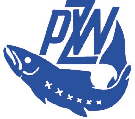 OKRĘG  MAZOWIECKI  POLSKIEGO ZWIĄZKU WĘDKARSKIEGO  00 - 831 Warszawa  ul. Twarda 42   tel/fax 620- 51-96  tel.: 620-50-83, 654-57-05 Regon 011508827 NIP 527-10-20-661 konto: 11 1090 2574 0000 0006 4400 0281strona: www.ompzw.pl     email: sport@ ompzw.pl ZAWODNIKOPIEKUN PRAWNYORGANIZATORSĘDZIA